Моя педагогическая находка
Организация познавательной деятельности детей дошкольного возраста на основе игр с «Умным кубом»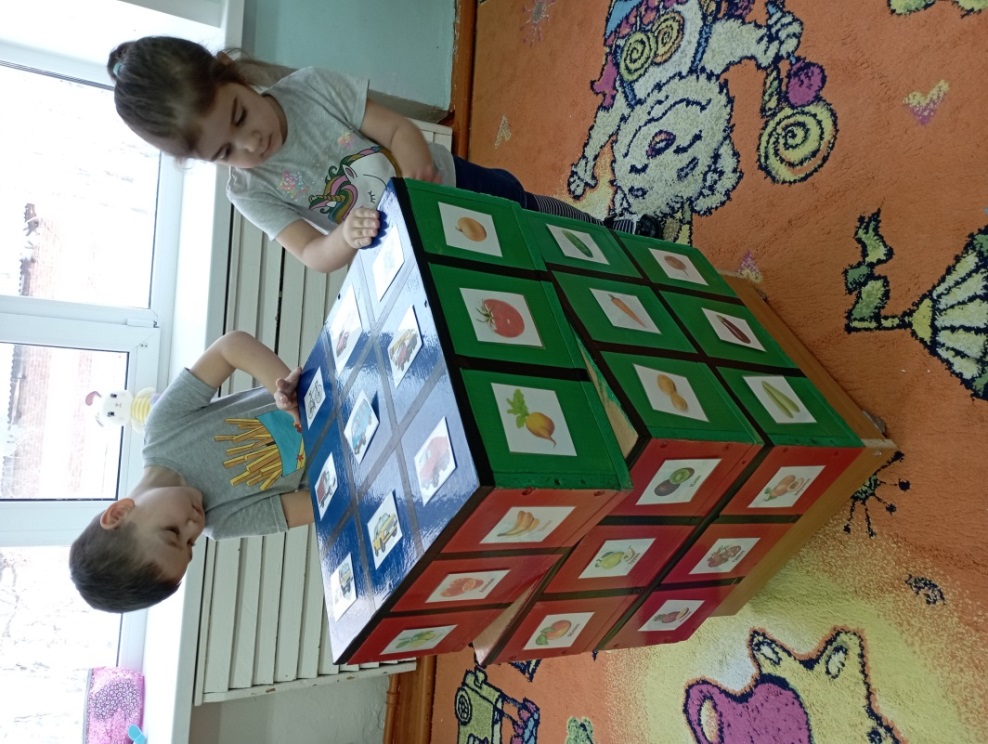 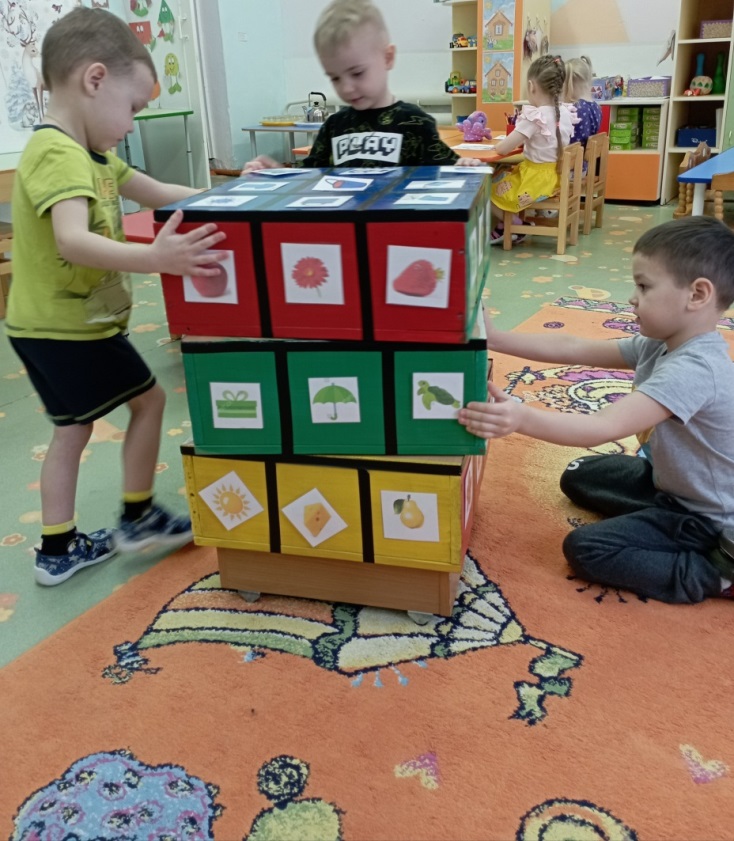 